NOËL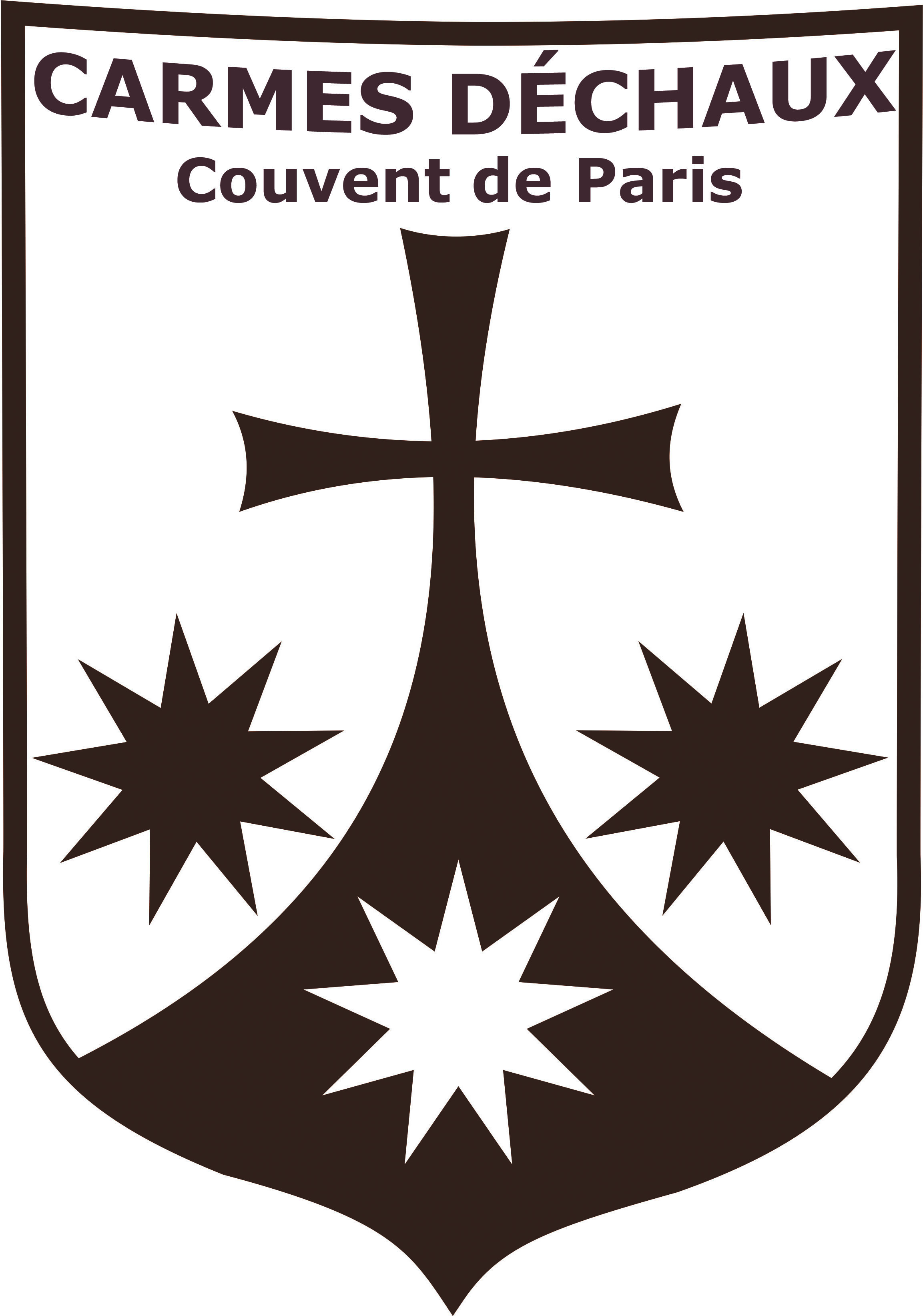 Attention : La messe du jour du 24 décembre sera exceptionnellement célébrée à 11h45 !!!Le 24 décembre au soir :Vigiles : 21h30Messe de la nuit : 22h00Le 25 décembre :Messe du jour de Noël célébrée à la paroisseNotre Dame des Champs : 11h00Réveillon marial du 31 décembre :Vigiles, enseignement et adoration : 21h00 – MinuitLe 1er janvier 2016, jour de l’an :Messe de Marie, Mère de Dieu : 10h30FERMETURE DE LA CHAPELLE :du Dimanche 27 après la messe au mercredi 30 décembre 2015 au soirle samedi 2 janvier 2016